Fresh Tomato SalsaServings: Six; Yields 2 cupsIngredients:2 fresh tomatoes, chopped1 small red onion, minced2 scallions, minced1 clove garlic, minced½ jalapeno Chile pepper, seeded and minced3 Tablespoons chopped cilantro3 Tablespoons fresh lime or lemon juiceDirections:Mix all ingredients together and serve immediately or refrigerate in a tightly covered container.Lasts up to three days. 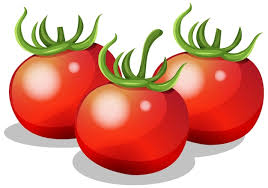 Tomatoes can be a valuable part of a healthy diet. Tomatoes are the major dietary source of the antioxidant lycopene, which has been linked to many health benefits, including reduced risk of heart disease and cancer.The tomato (Solanum lycopersicum) is a fruit from the nightshade family native to South America. Despite botanically being a fruit, it’s generally eaten and prepared like a vegetable. They are a great source of vitamin C, potassium, folate, and vitamin K.